MINISTERIO DE JUSTICIA Y SEGURIDAD PÚBLICA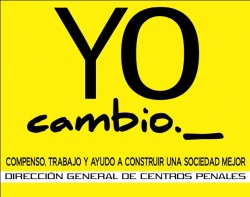 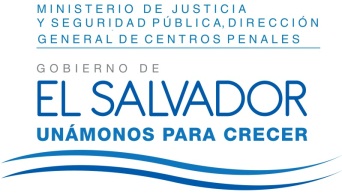 DIRECCIÓN GENERAL DE CENTROS PENALES UNIDAD DE ACCESO A LA INFORMACIÓN PÚBLICA7ª Avenida Norte y Pasaje N° 3 Urbanización Santa Adela Casa N° 1 Sn. Salv.   Tel. 2527-8700          UAIP/OIR/290/2017Vista la solicitud del señor XXXXXXXXXXXXXXXXXXXXXXXX con Documento Único de Identidad XXXXXXXXXXXXXXXXXXXXXXXXXXXXXXXXXXXXXXXXXX, quien solicita: Copias certificadas de cheques por un valor total aproximado de veintiséis mil dólares de ganancias de Tiendas Institucionales a favor de XXXXXXXXXXXXXXXXXXXXX.Con el fin de dar cumplimiento a lo solicitado, conforme a los Arts. 1, 2, 3 lit. “a”, “b”, “j” art. 4 lit. “a”, “b”, “c”, “d”, “e”, “f”, “g”  y art. 71 de la Ley de Acceso a la Información Pública, la suscrita RESUELVE Conceder el acceso a la información solicitada, recibida en esta Unidad por Unidad de Coordinación de Tienda Institucional art. 69 LAIP. Referente al ítem I, se informa que en la Coordinación de Tienda Institucional no se efectúan cheques de ganancias de las Tiendas en nombre de ningún funcionario público, estos movimientos se efectúan institucionalmente; cheques a favor de Rodil Fernando Hernández Somoza del año 2017 Coordinación no cuenta con registros.Queda expedito el derecho del solicitante de proceder conforme a lo establecido en el art. 82 de la Ley de Acceso a la Información Pública.San Salvador, a las catorce horas con diez minutos del día veintiocho de agosto de dos mil diecisiete.Licda. Marlene Janeth Cardona AndradeOficial de Información 	MJC/fagc